Silver Talk Volunteer Role DescriptionThank you for your interest in becoming a Silver Talk volunteer. As a volunteer, you will be providing a fantastic and valuable service to residents across our communities to prevent them from feeling alone or isolated; and you will also benefit from building a new friendship with someone you may never otherwise have met!As well as the feel-good factor of keeping someone connected to the world around them and building new friendships; being a volunteer offers you so much more.We’ll be with you every step of the way. Our fantastic Silver Talk team will be there to support you in getting set up and ready to make the calls, to support you if any issues arise whilst making the calls and we also have our Foundations for Life team on hand if you want to see how you can convert your transferable skills to additional or new opportunities. 
So… what are we looking for, and what is involved?At Silver Talk we're looking for people who have the following key skills:Excellent listening skillsEnjoy a good phone call, and a general natterRespectfulReliablePatientUnderstandingAbility to show empathyThis is what we'd expect from you as a Silver Talk volunteerMaking time for a 30-minute call on the same day and time each week.A commitment to volunteering with us for a minimum of six monthsComplete a basic DBS check before startingWillingness to complete initial, and ongoing Silver Talk trainingAdhere to confidentialityKeep brief notes of your call Making us aware if you or your telephone service user needs any supportLetting us know promptly if you’re unable to make your weekly callAgreeing to our Karbon Homes’ volunteer terms and conditionsThis is what you can expect from Karbon HomesFull training on how to complete your calls, and what to do if you or your service user needs support Monthly contact to check to see how you are doingFully pay for your DBS checkMobile phone to complete your calls, so you don’t need your own device, or use your own credit/ data.Support from our Foundations for Life team to get started as a volunteer if you require it, or next step support if volunteering is the start of your journey. Reference provider for any future/ additional opportunities you wish to undertake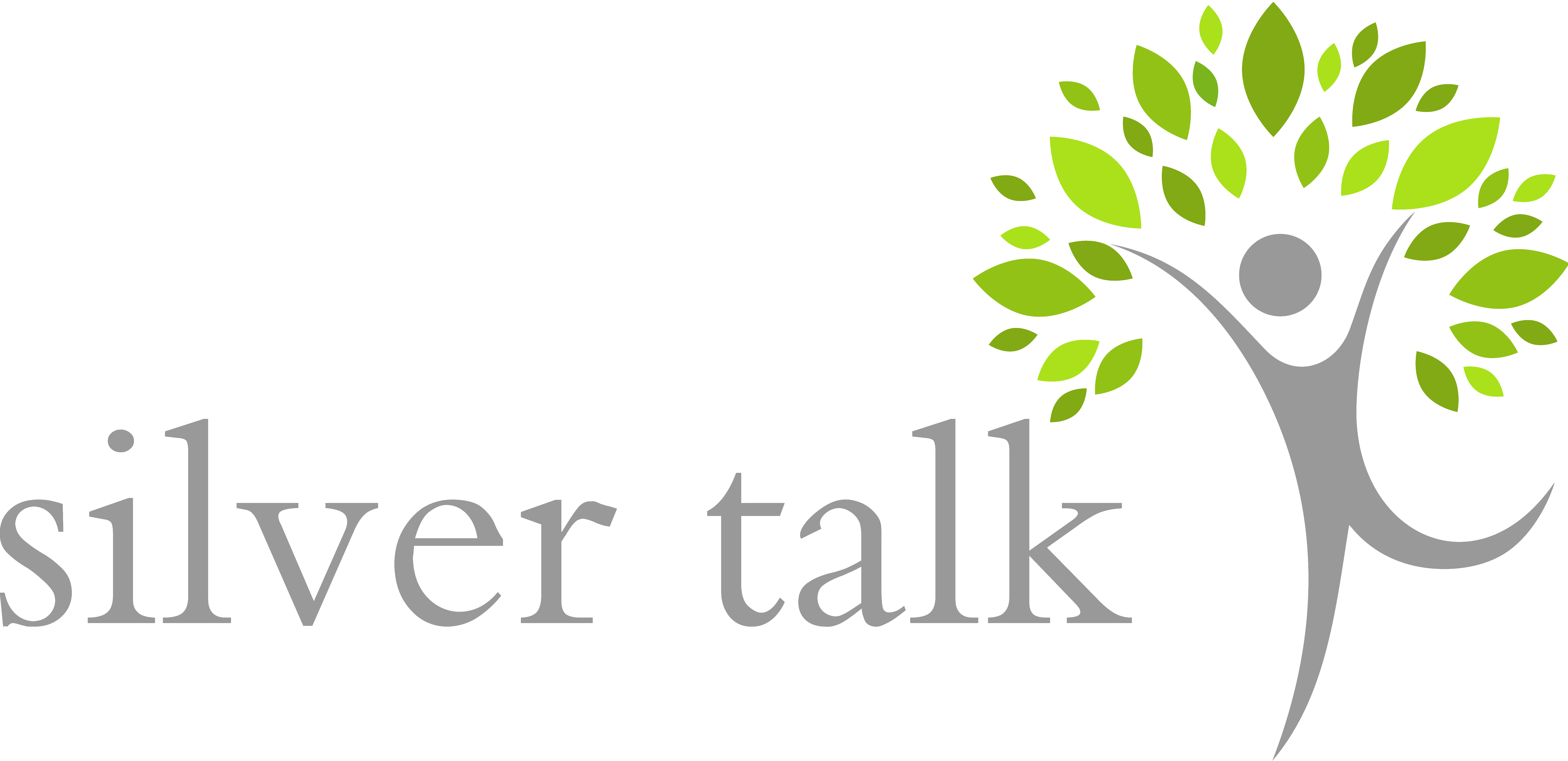 